DELIBERA  160/23 DEL 18 MARZO 2023PUNTO 10 all’ OD.G. ) Banca EticaIn data diciotto aprile duemilaventitre alle ore 20.30, presso la sede dell’Ordine, si riunisce il Consiglio dell’Ordine.Sono presenti i Consiglieri:Esito della votazione:Favorevoli: n. 14Contrari: 0Astenuti: 0*****Il Consiglio dell’Ordine degli Psicologi della Liguria,-vista la legge 56/89 Ordinamento della Professione di Psicologo;-visto il regolamento di contabilità dell’Ordine;-avendo preso atto che nel 2019 è stato aperto un conto corrente aperto presso Banca Etica ;-avendo riscontrato che dall’importo inizialmente depositato in tale conto pari a € 120.000,00 vi sono state solo spese  per bolli e competenze dal giorno dell’apertura ad oggi per un totale di € 616,60 senza che il conto venisse in alcun modo movimentato;- considerato che alla data del 3/4/2023 come da estratto fornito dalla Banca Etica vi sono € 119.383,40;- ritiene necessario chiudere il conto presso Banca Etica e trasferire l’ammontare rimasto nel conto dell’Ordine presso Banca Popolare di Sondrio. Delibera n. 160Il Consigliere segretario			La PresidenteDott.ssa Biancamaria Cavallini		Dott.ssa Mara Fiaschi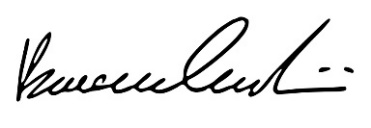 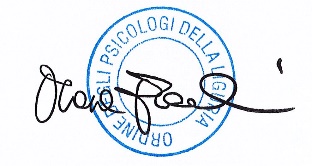 CONSIGLIERICONSIGLIERIPresenteAssenteBARATTA BEATRICEXBATTAGLIAALESSIAXBRAMERIALESSANDRAXCALLEROGIULIANAXCAVALLINIBIANCAMARIAXDE DONNOARMANDOXDURANDFRANCESCOXFEMIACLARETTAXFIASCHIMARA DONATELLAXNOTAFRANCESCAXPITTALUGAMARINAXROMEOGIUSEPPINAXVERDEALFREDOXVITALORENZOXZUNINOANNAX